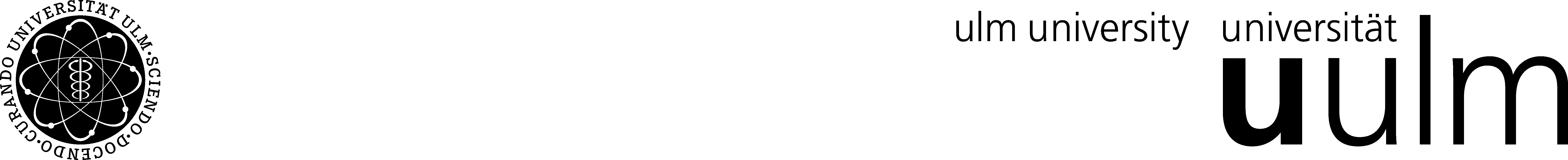 Neues Fortbildungsangebotdes Tierforschungszentrums und desInstitutes für Biochemie und Molekulare Biologie„Aquatische Modellsysteme“Datum: 7.  Juli 2014, 8:00 – 15:00Ulm University, Hörsaal 8, ab 12:00 HS 11Fortbildungsveranstaltung gemäß den aktuellen rechtlichen Vorgaben (Europäische Richtlinie 2010/63/EU, VO zur Umsetzung der RL vom 1.8.2013, Neufassung Tierschutzgesetz 7.8.2013)Zum Erwerb des theoretischen Teiles eines Sachkundenachweises zur Mitarbeit in Tierversuchen mit Fröschen und/oder Fischen geeignetProgramm:08:15 	Anatomie und Physiologie: Xenopus laevis und Danio rerio, (Prof. Hilbig, Universität Hohenheim)09:00	Xenopus laevis: Haltung, Hygiene, Erkrankungen, Anästhesie und Analgesie, Tötungsmethoden (Prof. Kühl, Universität Ulm)10:15 		Pause 10:45	Danio rerio: Haltung, Hygiene, Erkrankungen,  Anästhesie und Analgesie, Tötungsmethoden, (Prof. Weidinger, Universität Ulm)12:00  		Mittagspause13:00		Recht & Ethik (Dr. Ott, Dr. Hagedorn, TFZ Universität Ulm)14:00 		Statistische Methoden zur Versuchsauswertung, (Prof. Kühl, Universität Ulm)15:00 		EndeDie Teilnahme wird schriftlich bestätigt